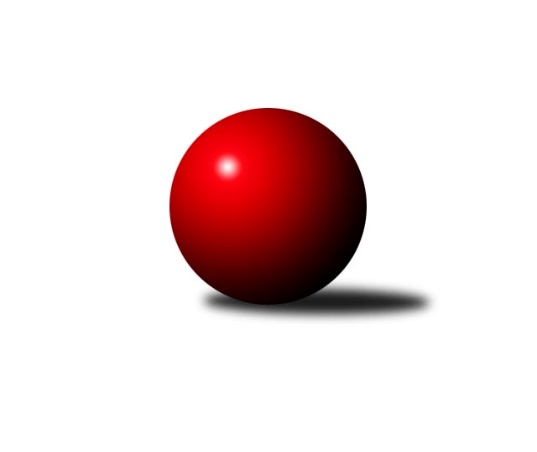 Č.11Ročník 2012/2013	1.12.2012Nejlepšího výkonu v tomto kole: 1643 dosáhlo družstvo: TJ Sokol Bohumín ˝A˝3. KLZ B 2012/2013Výsledky 11. kolaSouhrnný přehled výsledků:TJ Sokol Bohumín ˝A˝	- TJ Odry ˝A˝	4:2	1643:1593	4.0:4.0	1.12.KK Vyškov˝B˝	- TJ Nový Jičín˝C˝	5:1	1570:1541	4.0:4.0	1.12.Tabulka družstev:	1.	KK Zábřeh ˝B˝	8	6	0	2	31.0 : 17.0 	36.5 : 27.5 	 1584	12	2.	TJ Sokol Bohumín ˝A˝	9	6	0	3	29.0 : 25.0 	32.0 : 40.0 	 1552	12	3.	TJ Odry ˝A˝	9	5	0	4	35.0 : 19.0 	48.5 : 23.5 	 1605	10	4.	KK Vyškov˝B˝	9	3	0	6	22.0 : 32.0 	30.5 : 41.5 	 1561	6	5.	TJ Nový Jičín˝C˝	9	2	0	7	15.0 : 39.0 	28.5 : 43.5 	 1505	4Podrobné výsledky kola:	 TJ Sokol Bohumín ˝A˝	1643	4:2	1593	TJ Odry ˝A˝	Lucie Bogdanowiczová	 	 202 	 234 		436 	 2:0 	 362 	 	156 	 206		Lucie Kučáková	Martina Kalischová	 	 197 	 200 		397 	 1:1 	 388 	 	201 	 187		Denisa Honzálková	Lada Péli	 	 211 	 220 		431 	 1:1 	 434 	 	235 	 199		Stanislava Ovšáková	Hana Záškolná	 	 191 	 188 		379 	 0:2 	 409 	 	198 	 211		Jana Frydrychovározhodčí: Nejlepší výkon utkání: 436 - Lucie Bogdanowiczová	 KK Vyškov˝B˝	1570	5:1	1541	TJ Nový Jičín˝C˝	Ludmila Tomiczková	 	 225 	 212 		437 	 1:1 	 414 	 	195 	 219		Jana Hrňová	Běla Omastová	 	 173 	 190 		363 	 1:1 	 380 	 	201 	 179		Eva Telčerová	Jana Nytrová	 	 178 	 197 		375 	 1:1 	 363 	 	180 	 183		Iva Volná	Jana Kovářová	 	 198 	 197 		395 	 1:1 	 384 	 	180 	 204		Šárka Pavlištíkovározhodčí: Nejlepší výkon utkání: 437 - Ludmila TomiczkováPořadí jednotlivců:	jméno hráče	družstvo	celkem	plné	dorážka	chyby	poměr kuž.	Maximum	1.	Stanislava Ovšáková 	TJ Odry ˝A˝	422.75	281.8	141.0	3.9	5/5	(455)	2.	Jana Frydrychová 	TJ Odry ˝A˝	418.80	291.0	127.8	6.5	5/5	(439)	3.	Marta Flídrová 	KK Zábřeh ˝B˝	406.50	280.6	125.9	5.3	4/5	(438)	4.	Helena Sobčáková 	KK Zábřeh ˝B˝	406.44	279.9	126.6	5.4	4/5	(428)	5.	Jana Hrňová 	TJ Nový Jičín˝C˝	403.90	285.8	118.2	6.8	5/5	(418)	6.	Lucie Bogdanowiczová 	TJ Sokol Bohumín ˝A˝	398.19	282.4	115.8	7.6	4/5	(436)	7.	Lada Péli 	TJ Sokol Bohumín ˝A˝	397.40	280.2	117.2	5.6	5/5	(458)	8.	Jana Kovářová 	KK Vyškov˝B˝	396.00	273.3	122.7	8.5	4/5	(458)	9.	Hana Záškolná 	TJ Sokol Bohumín ˝A˝	394.60	276.2	118.4	9.4	5/5	(425)	10.	Běla Omastová 	KK Vyškov˝B˝	394.19	275.2	119.0	8.0	4/5	(410)	11.	Denisa Honzálková 	TJ Odry ˝A˝	393.00	275.7	117.3	7.0	5/5	(440)	12.	Kamila Chládková 	KK Zábřeh ˝B˝	392.85	274.3	118.6	9.5	5/5	(420)	13.	Ludmila Tomiczková 	KK Vyškov˝B˝	391.73	282.9	108.9	9.8	5/5	(437)	14.	Iva Volná 	TJ Nový Jičín˝C˝	389.75	276.3	113.5	9.2	5/5	(463)	15.	Silvie Horňáková 	KK Zábřeh ˝B˝	388.47	274.7	113.7	10.3	5/5	(415)	16.	Jana Nytrová 	KK Vyškov˝B˝	378.50	271.6	106.9	10.4	4/5	(406)	17.	Eva Telčerová 	TJ Nový Jičín˝C˝	361.56	265.7	95.9	11.1	4/5	(385)		Pavla Fialová 	KK Vyškov˝B˝	402.00	273.0	129.0	7.0	1/5	(402)		Jitka Usnulová 	KK Vyškov˝B˝	393.58	279.5	114.1	6.6	3/5	(420)		Martina Kalischová 	TJ Sokol Bohumín ˝A˝	393.25	274.1	119.1	5.5	2/5	(402)		Nikola Kunertová 	KK Zábřeh ˝B˝	389.11	265.7	123.4	8.2	3/5	(422)		Věra Ovšáková 	TJ Odry ˝A˝	387.00	275.7	111.3	7.3	2/5	(414)		Lucie Kučáková 	TJ Odry ˝A˝	382.67	271.3	111.3	13.0	3/5	(407)		Andrea Rojová 	TJ Sokol Bohumín ˝A˝	380.00	279.0	101.0	12.0	1/5	(386)		Kamila Vichrová 	TJ Sokol Bohumín ˝A˝	378.50	279.5	99.0	12.0	2/5	(391)		Šárka Pavlištíková 	TJ Nový Jičín˝C˝	364.00	259.9	104.1	10.4	3/5	(384)		Jana Hájková 	TJ Nový Jičín˝C˝	352.00	250.5	101.5	16.0	2/5	(358)		Kateřina Honlová 	TJ Sokol Bohumín ˝A˝	334.00	246.0	88.0	16.0	1/5	(334)		Eva Birošíková 	TJ Nový Jičín˝C˝	315.00	236.0	79.0	19.0	1/5	(315)Sportovně technické informace:Starty náhradníků:registrační číslo	jméno a příjmení 	datum startu 	družstvo	číslo startu
Hráči dopsaní na soupisku:registrační číslo	jméno a příjmení 	datum startu 	družstvo	Program dalšího kola:12. kolo8.12.2012	so	10:00	TJ Odry ˝A˝ - KK Vyškov˝B˝	8.12.2012	so	10:00	KK Zábřeh ˝B˝ - TJ Sokol Bohumín ˝A˝	Nejlepší šestka kola - absolutněNejlepší šestka kola - absolutněNejlepší šestka kola - absolutněNejlepší šestka kola - absolutněNejlepší šestka kola - dle průměru kuželenNejlepší šestka kola - dle průměru kuželenNejlepší šestka kola - dle průměru kuželenNejlepší šestka kola - dle průměru kuželenNejlepší šestka kola - dle průměru kuželenPočetJménoNázev týmuVýkonPočetJménoNázev týmuPrůměr (%)Výkon2xLudmila TomiczkováVyškov B4373xLudmila TomiczkováVyškov B109.914375xLucie BogdanowiczováBohumín A4363xLucie BogdanowiczováBohumín A109.544369xStanislava OvšákováOptimit Odry4349xStanislava OvšákováOptimit Odry109.044347xLada PéliBohumín A4315xLada PéliBohumín A108.284312xJana HrňováNový Jičín˝C˝4143xJana HrňováNový Jičín˝C˝104.134147xJana FrydrychováOptimit Odry4098xJana FrydrychováOptimit Odry102.76409